№ п/пНаименование товара, работ, услугЕд. изм.Кол-воТехнические, функциональные характеристикиТехнические, функциональные характеристики№ п/пНаименование товара, работ, услугЕд. изм.Кол-воПоказатель (наименование комплектующего, технического параметра и т.п.)Описание, значение1.КАЧ-1.1 Качели-гнездо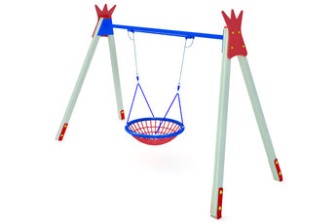 шт.1Длина  (мм)3750 (± 10мм)1.КАЧ-1.1 Качели-гнездошт.1Ширина  (мм)1600 (± 10мм)1.КАЧ-1.1 Качели-гнездошт.1Высота  (мм)2500 (± 10мм)1.КАЧ-1.1 Качели-гнездошт.1Площадь зоны безопасности, м2Не менее 40,21.КАЧ-1.1 Качели-гнездошт.1Применяемые материалы Применяемые материалы 1.КАЧ-1.1 Качели-гнездошт.1ОписаниеКачели представляют собой разборную конструкцию, изготовленную из металлической балки с качающимся элементами, на четырех опорных столбах. 1.КАЧ-1.1 Качели-гнездошт.1Конструкция качелиВерхняя балка качели изготовлена из профильной трубы 80х80х3 мм в сечении ГОСТ 13663-86. Для плавного и бесшумного качания предусмотрены специальные узлы вращения.1.КАЧ-1.1 Качели-гнездошт.1Опорные столбыОпорные столбы качелей изготовлены из клееного бруса не менее 100х100мм, в сечении.1.КАЧ-1.1 Качели-гнездошт.1Закладная детальК столбам крепиться металлические закладные элементы, которые бетонируются в грунт не менее 700 мм. Закладная деталь представляет две параллельные пластины изготовленные из полосы 80х6 ГОСТ 103-76 между которыми вварены дистанционные проставки из трубы 40х20х2 ГОСТ 13663-86. В верхней части закладной расположены два отверстия для крепления к клееному брусу.1.КАЧ-1.1 Качели-гнездошт.1ДекорНа качелях предусмотрены тематические накладки в виде короны, выполненные из влагостойкой ФСФ фанеры толщиной 15мм ГОСТ 3916.1-96.1.КАЧ-1.1 Качели-гнездошт.1Подвесное ГнездоКачели имеют цепные подвесы не менее 8 мм в диаметре. Сиденье качелей круглой формы в виде гнезда, плетеное из каната Ф16 мм.1.КАЧ-1.1 Качели-гнездошт.1МатериалыВсе деревянные детали скруглены и отшлифованы по торцевым срезам для обеспечения безопасности. Металлические элементы качелей окрашены полимерным порошковым покрытием, а деревянные - двухкомпонентными профессиональными красками ярких цветов. Болтовые соединения оцинкованы и оснащены заглушками. МонтажРазмеры лунок 250х250х750 (ДхШхВ) ммТребования к оборудованиюЭлементы игровых комплексов (сегменты труб, лотки, горки, лазы) выдерживают точечную нагрузку не менее 60 кг/дм2. Все материалы сохраняют свои характеристики в диапазоне температур от -65С до + 65С. Все детали, узлы и модули игрового оборудования обеспечивают максимальную безопасность конструкций, и являться травмобезопасными для детей и взрослых. Детское оборудование не допускает застревания тела, частей тела или одежды. Подвижные и неподвижные элементы оборудования: не образовывают сдавливающих или режущих поверхностей. Используемые материалы должны быть новыми, т.е. ранее не использованными, не бывшими в эксплуатации и не демонтированными с другого объекта.Схема установки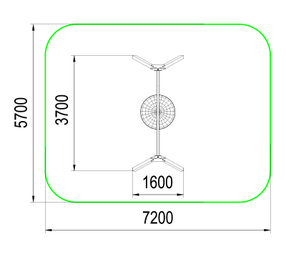 